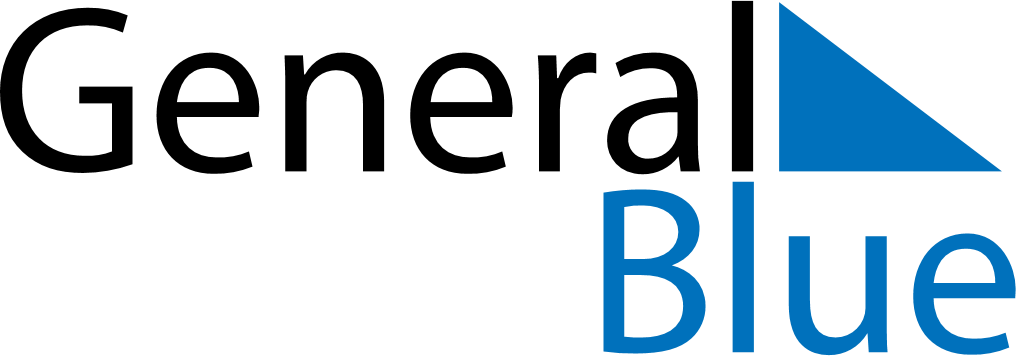 November 2024November 2024November 2024November 2024November 2024November 2024Ryd, Kronoberg, SwedenRyd, Kronoberg, SwedenRyd, Kronoberg, SwedenRyd, Kronoberg, SwedenRyd, Kronoberg, SwedenRyd, Kronoberg, SwedenSunday Monday Tuesday Wednesday Thursday Friday Saturday 1 2 Sunrise: 7:10 AM Sunset: 4:19 PM Daylight: 9 hours and 9 minutes. Sunrise: 7:12 AM Sunset: 4:17 PM Daylight: 9 hours and 5 minutes. 3 4 5 6 7 8 9 Sunrise: 7:14 AM Sunset: 4:15 PM Daylight: 9 hours and 0 minutes. Sunrise: 7:16 AM Sunset: 4:12 PM Daylight: 8 hours and 56 minutes. Sunrise: 7:18 AM Sunset: 4:10 PM Daylight: 8 hours and 52 minutes. Sunrise: 7:20 AM Sunset: 4:08 PM Daylight: 8 hours and 47 minutes. Sunrise: 7:23 AM Sunset: 4:06 PM Daylight: 8 hours and 43 minutes. Sunrise: 7:25 AM Sunset: 4:04 PM Daylight: 8 hours and 39 minutes. Sunrise: 7:27 AM Sunset: 4:02 PM Daylight: 8 hours and 35 minutes. 10 11 12 13 14 15 16 Sunrise: 7:29 AM Sunset: 4:00 PM Daylight: 8 hours and 31 minutes. Sunrise: 7:31 AM Sunset: 3:58 PM Daylight: 8 hours and 27 minutes. Sunrise: 7:33 AM Sunset: 3:56 PM Daylight: 8 hours and 23 minutes. Sunrise: 7:35 AM Sunset: 3:55 PM Daylight: 8 hours and 19 minutes. Sunrise: 7:38 AM Sunset: 3:53 PM Daylight: 8 hours and 15 minutes. Sunrise: 7:40 AM Sunset: 3:51 PM Daylight: 8 hours and 11 minutes. Sunrise: 7:42 AM Sunset: 3:49 PM Daylight: 8 hours and 7 minutes. 17 18 19 20 21 22 23 Sunrise: 7:44 AM Sunset: 3:48 PM Daylight: 8 hours and 3 minutes. Sunrise: 7:46 AM Sunset: 3:46 PM Daylight: 7 hours and 59 minutes. Sunrise: 7:48 AM Sunset: 3:44 PM Daylight: 7 hours and 56 minutes. Sunrise: 7:50 AM Sunset: 3:43 PM Daylight: 7 hours and 52 minutes. Sunrise: 7:52 AM Sunset: 3:41 PM Daylight: 7 hours and 49 minutes. Sunrise: 7:54 AM Sunset: 3:40 PM Daylight: 7 hours and 45 minutes. Sunrise: 7:56 AM Sunset: 3:38 PM Daylight: 7 hours and 42 minutes. 24 25 26 27 28 29 30 Sunrise: 7:58 AM Sunset: 3:37 PM Daylight: 7 hours and 39 minutes. Sunrise: 8:00 AM Sunset: 3:36 PM Daylight: 7 hours and 35 minutes. Sunrise: 8:02 AM Sunset: 3:34 PM Daylight: 7 hours and 32 minutes. Sunrise: 8:04 AM Sunset: 3:33 PM Daylight: 7 hours and 29 minutes. Sunrise: 8:05 AM Sunset: 3:32 PM Daylight: 7 hours and 26 minutes. Sunrise: 8:07 AM Sunset: 3:31 PM Daylight: 7 hours and 23 minutes. Sunrise: 8:09 AM Sunset: 3:30 PM Daylight: 7 hours and 21 minutes. 